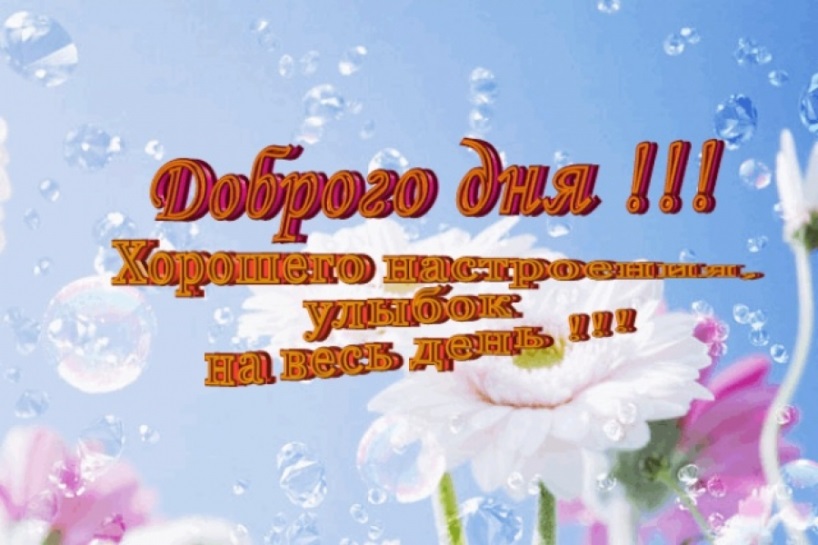 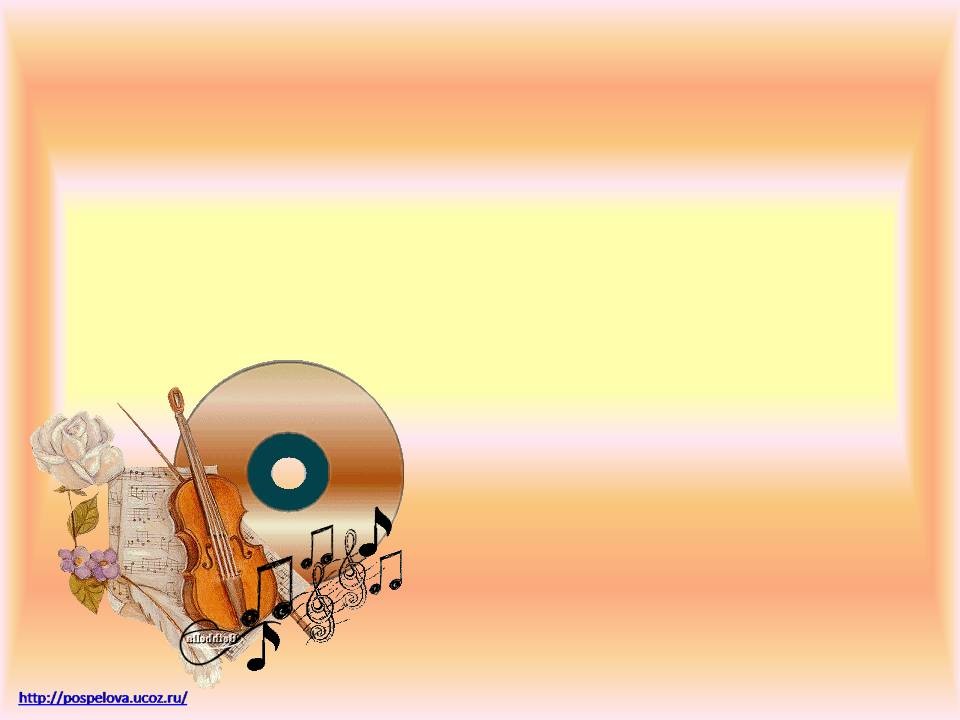 Слайд 1. Тема урока: «Знаки альтерации».  Цель урока: знать действия  знаков альтерации (диез, бемоль и бекар в музыке). Задачи: Обучающие:- изучение теоретических сведений о знаках альтерации. Развивающие:- формирование музыкально-слуховых представлений;- развитие музыкальных способностей;- развитие познавательного интереса учащихся через игровые методы обучения; - развитие двигательной активности. Воспитательные: - воспитание любви к музыке;    - воспитание организованности, активности, самостоятельности в работе; - воспитание эстетического вкуса.  Методы:- объяснительно-иллюстрированный;- репродуктивный, интерактивный;- практический. Оборудование: фонотека, плакаты- музыкальные термины, фортепиано, компьютер, музыкальный центр, карточки .                                            Ход урока: 1. Организационный момент.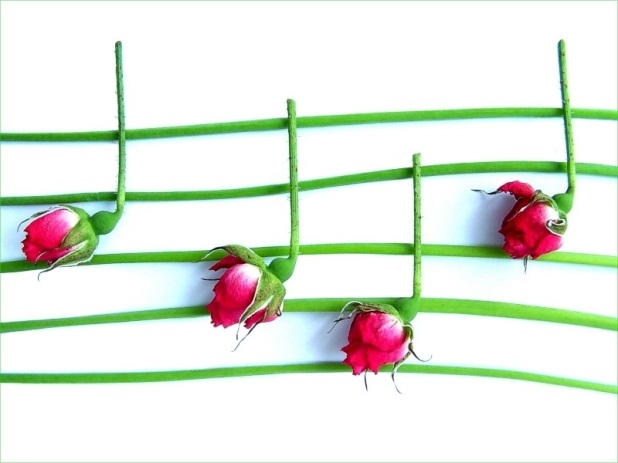 Слайд 2. Вход учащихся: Музыкальное прветствие: «здравствуйте ребята». Учащиеся: «здравствуйте учитель». артикуляционная гимнастика: Распевание: Слайд 3. 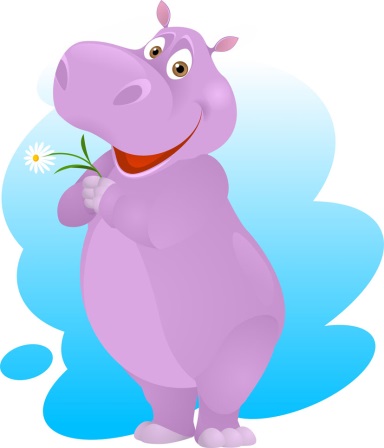 БегемотикБегемотик рот открыл,Подержал. Потом закрыл.Подразним мы бегемота —Подшутить над ним охота.Учимся широко и спокойно открывать и закрывать рот.Повторяем упражнение 3-5 раз. Даем ребенку время для отдыха и расслабления. Предлагаем сглотнуть слюну. И повторяем 3-4 раза.Слад 4. Щенок (Улыбка)Улыбается щенок,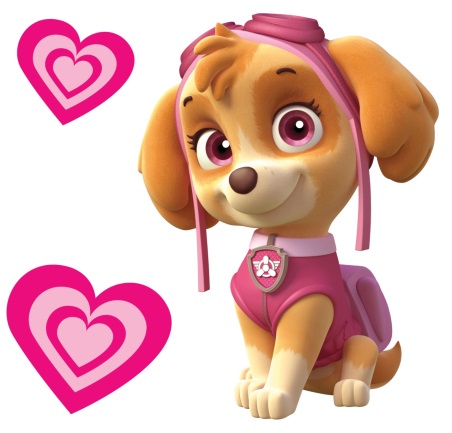 Зубки напоказ.Я бы точно также смог,Вот, смотри. Сейчас!Широко разводим уголки губ, обнажив сжатые зубы.Возвращаем губы в спокойное положение. Даем ребенку время для отдыха и расслабления. Предлагаем сглотнуть слюну. Повторяем упражнение 3-4 раза. Распевки попевок в мажоре.2.Объявление темы урока. 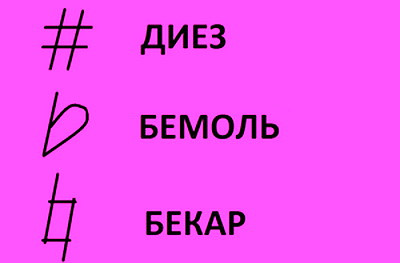 Сегодня тема нашего урока знаки альтерации (диез, бемоль, бекар). Слайд 5.Мы с вами знакомились, только с белыми клавишами, пришла пора знакомиться и с чёрными. Слайд 6.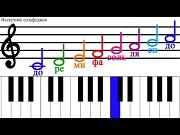 Слайд 7. 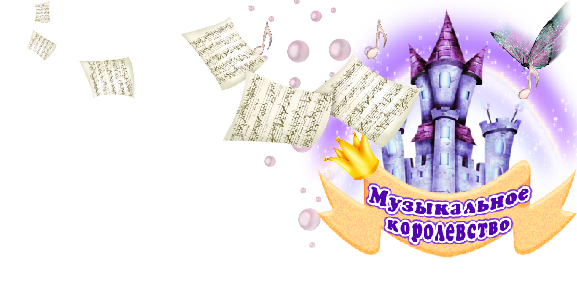 Учитель:  Есть на сказочной планете королевство дивное!Музыкальное оно, сказочно-красивое!Много жителей там разных, чересчур забавных,И талантливых на редкость, очень музыкальных!Три значка совсем особых, друг на дружку не похожих:Знак ДИЕЗ – звук повышает, Знак БЕМОЛЬ – звук понижает, А БЕКАР – всё отменяет и на место возвращает! ( Входит фея Музыки). Слайд 8.Фея музыки: Здравствуйте мои друзья. музыкальная семья. Бросив все свои дела. В гости к вам пришла сегодня-я.(спешила я) ????????????? Альтерация друзья, очень важна для меня.В ней живут 3 знака главных, там диез, бемоль с бекаром. В музыке живут не даром.  И сегодня на уроке, мы найдём для знаков строки.Ребята, а со мной пришли к вам гости, а зовут их - Диез, Бемоль, Бекар.   Слайд 9.Фея музыки:— Что за знак пришёл к нам тут?
— Для чего он, как зовут?
Ученик Бемоль:— Звать меня БЕМОЛЬ, друзья.
— Понижаю ноту я.
Фея музыки:— А скажи, на сколько?
Ученик Бемоль: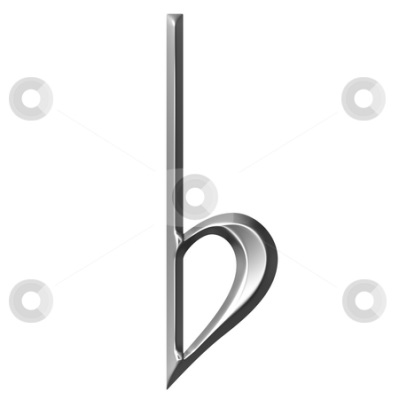 — На полтона только.Фея музыки: — Ну, а это что за знак
Чем усердно занят так?
Слайд 10.Ученик Диез: — Я — ДИЕЗ, бемоля брат,
— Сообщить вам очень рад
— Про свою работу:
— Повышаю ноту.
Фея музыки: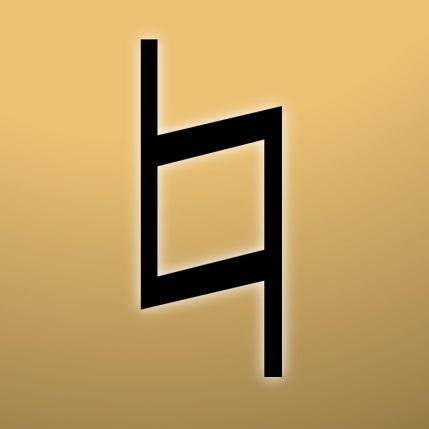 — А скажи, на сколько
Ученик Диез:— На полтона только.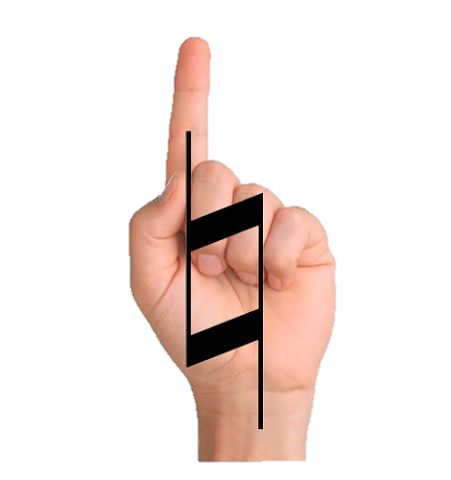 Слайд 11.Фея музыки: Вот БЕКАР — знак непростой:
Музыкальный постовой!
За порядком наблюдает,
Эти знаки отменяет.Учитель: А что такое – АЛЬТЕРАЦИЯ? Запомните ребята: в музыке альтерацией называется повышение или понижение звуков на полтона. Слайд 12. Фея музыки: Ребята, а можно я останусь у вас на уроке, посмотрю и послушаю, чем вы тут занимаетесь.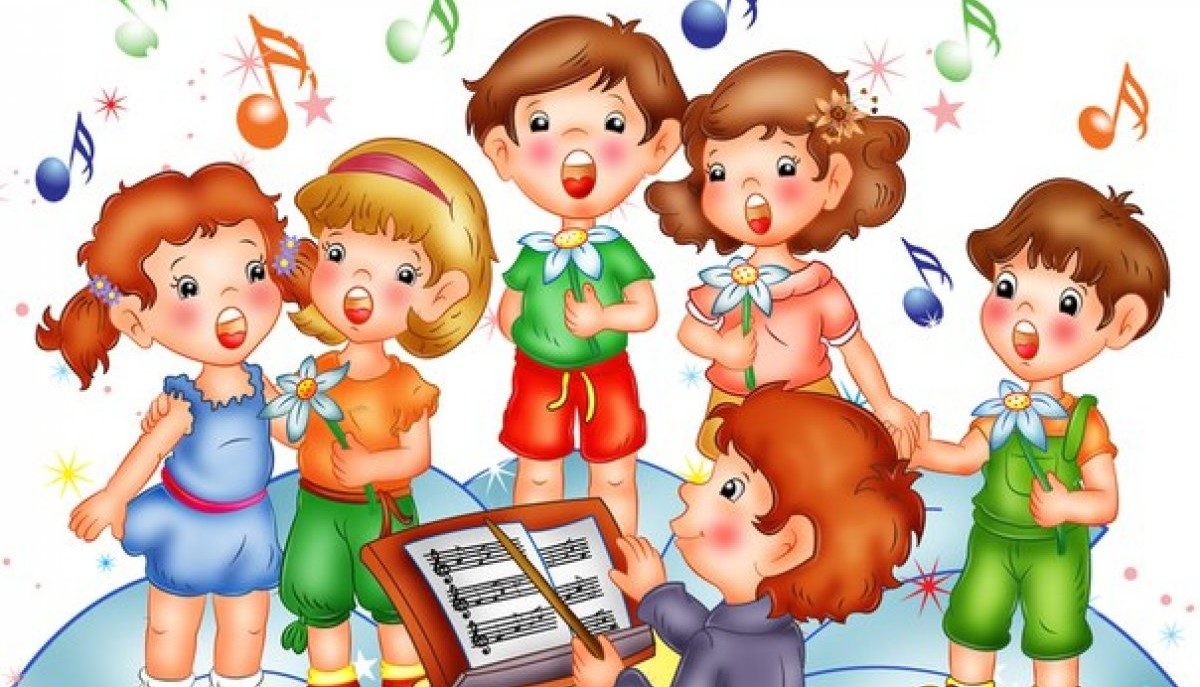 3. Вокально- хоровая работа.Работа над песней «Азбука» музыка В. Щукина слова Б. Заходера. - вступительная беседа, мини-рассказ о песне;- разучивание всей песни;   

- работа в песне над, особенностями строения мелодии, лада, метроритма;- закрепление и художественное исполнение песни. 4. Танц - минутка.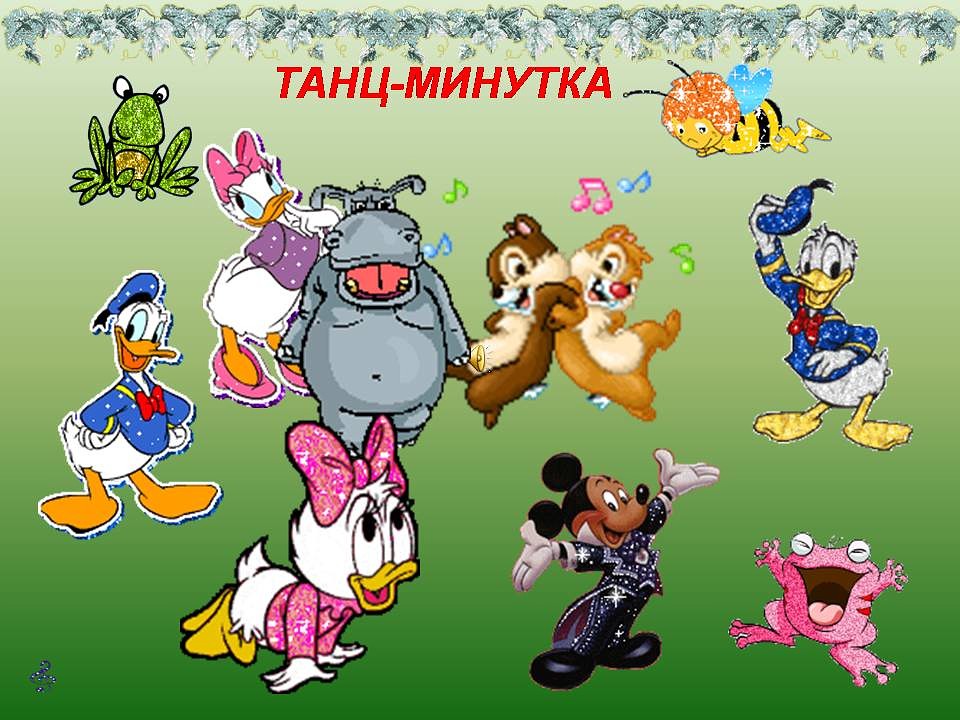 Слайд 13.  Танц - минутка проводится под песню «Классная компания» музыка С. Ранда слова Т. Гунбиной. Слайд 14. 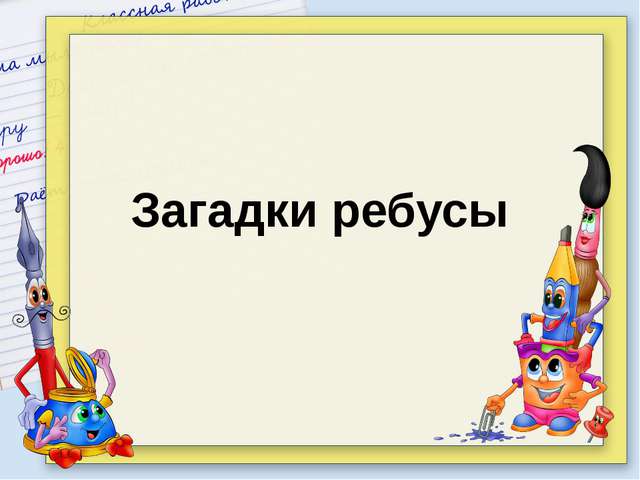 5. Ребусы, загадки. 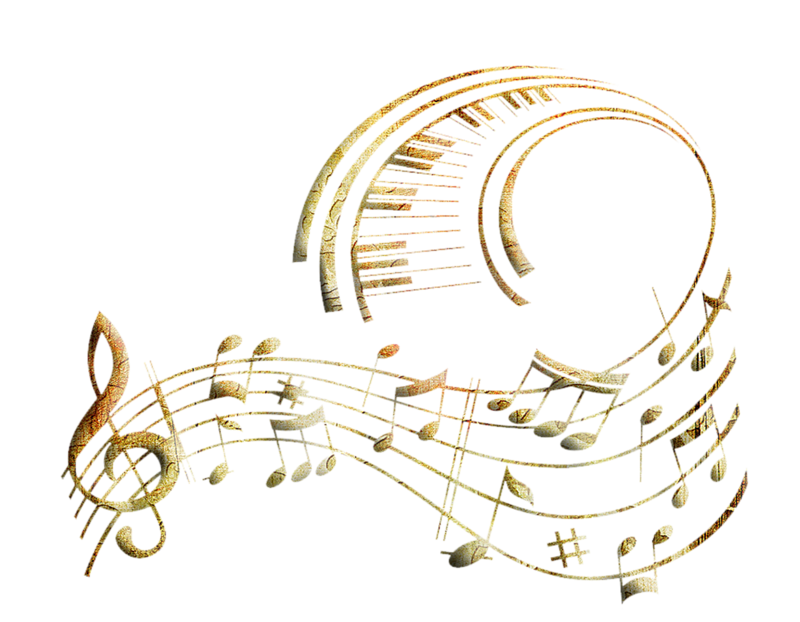 Фея музыки: Вас сюрприз сегодня ждёт, Тем кто слушал тот поймёт. Загадаю вам загадки,Вы найдите к ним отгадки. 1.Только этот нотный знак
Говорит всем нотам так:
«Марш все вниз на полутон!»
Те слова для нот — закон!
Вниз на полутон? Изволь!
Повелитель нот — …(бемоль)2.«Эй, друзья, ребята-нотки,
Я подброшу вам работки:
Вверх бегом на полутон!» —
Ноток приглашает он,
Смотрит, кто куда залез.
Это — нотный знак …(диез)3.От диезов и бемолей
Отпускает он на волю
Ноты. Добрый нотный знак!
Звать его, скажите, как?
И как пчёлочки нектар,
Любят ноты знак …(бекар) Фея музыки: Не теряли время зря, всё запомнили друзья? Ответ учащихся: Да! Фея музыки: Не ленитесь ,не зевай срочно ребус, разгадайте. Учитель: А, что такое ребус? Фея музыки: Ребус – это загадка. Но загадка не совсем обычная. Все слова в ребусах изображены при помощи рисунков и различных знаков.   Слайд 15Слайд 16.Слайд 17.5. Итог урока.Учитель: - Что же нового вы сегодня узнали на уроке? (Ответы учащихся). – С какими знаками мы с вами познакомились на уроке? (Ответы учащихся).   –Понравился вам урок ? (Ученики берут смайлики лежащие на столе и показывают учителю. Если не понравился урок, то печальное настроение смайлика, а если урок понравился, то дарят смайлик с улыбкой). Слайд 18.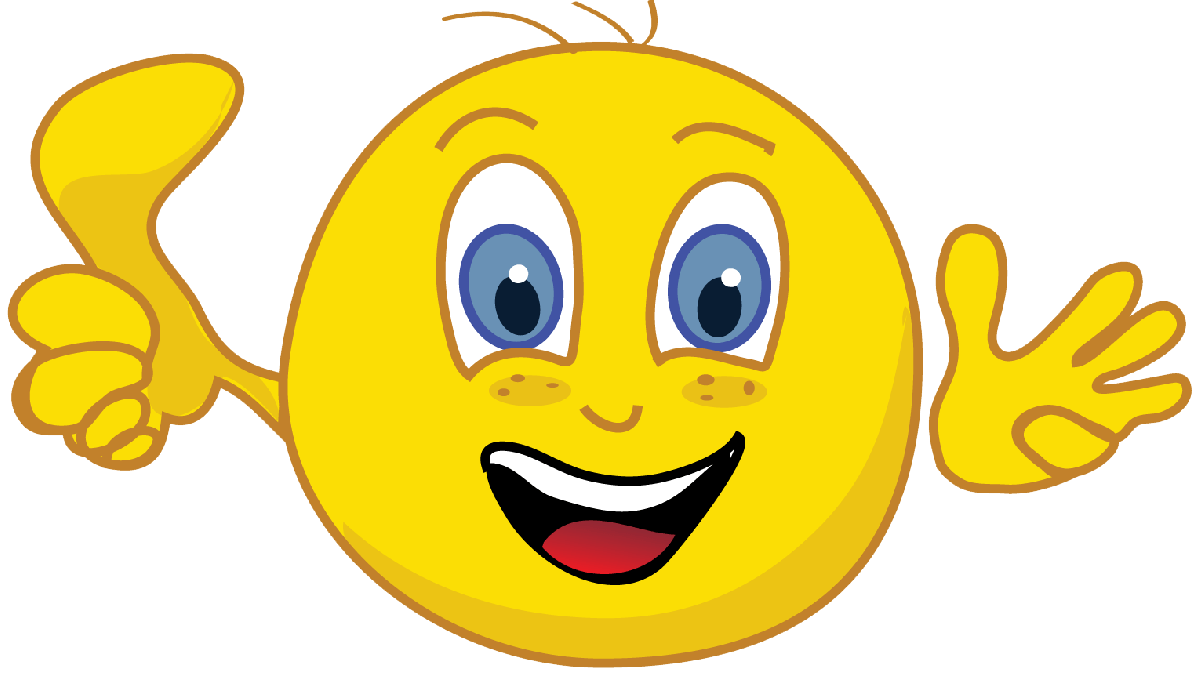 Оценивание учащихся: Молодцы ребята, вы хорошо сегодня поработали  на уроке. И заработали все пятёрки. Всем хорошего настроения и до новых встреч на уроках.  Под песню «Светит солнышко»  музыка А. Ермолова и слова В. Орловой учащиеся выходят из класса.Слайд 19. 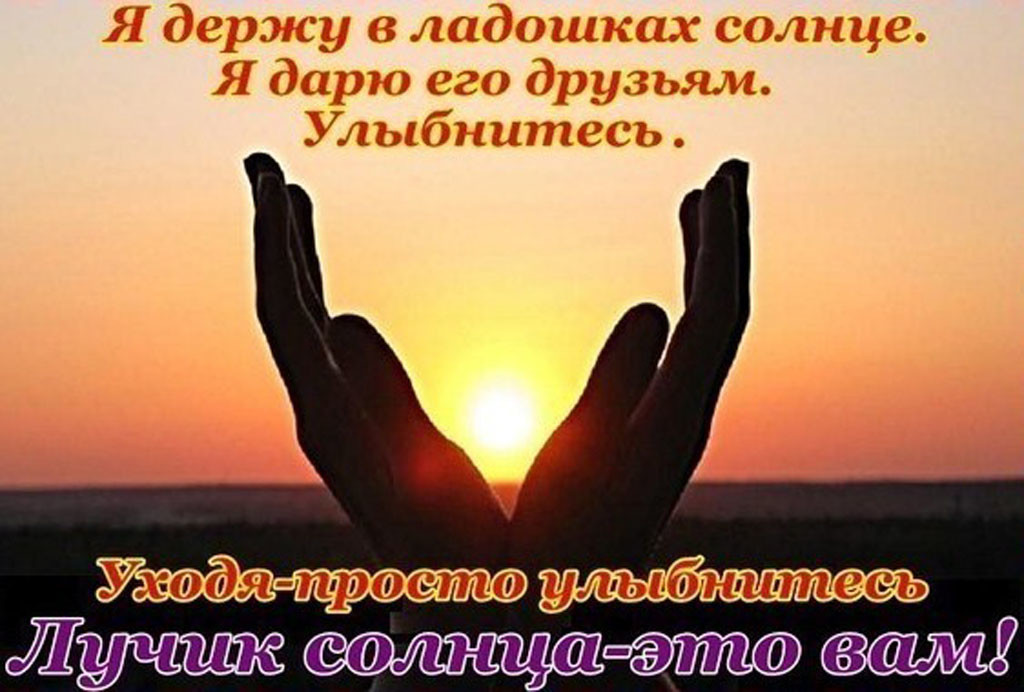 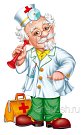 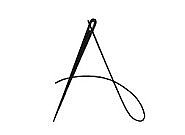 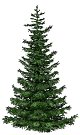 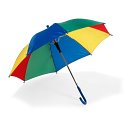 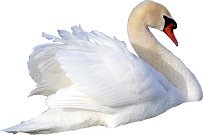 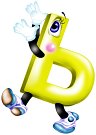 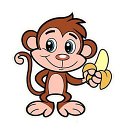 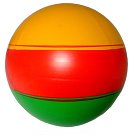 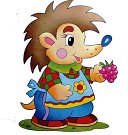 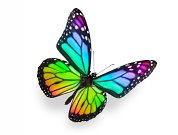 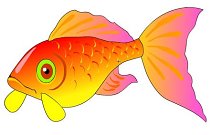 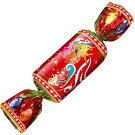 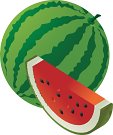 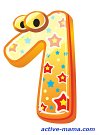 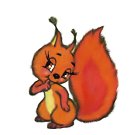 